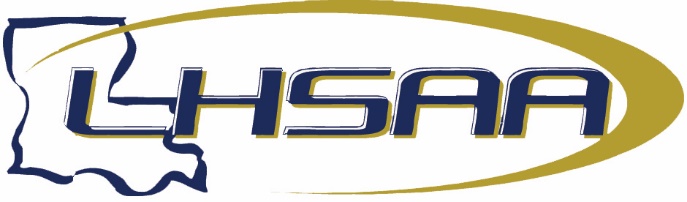 2023-24 ALL-ACADEMIC GIRLS’ TRACK AND FIELD TEAM#NameYearSchoolSportClassGPA1Laken Day2023-24Acadiana Renaissance CharterGTK2A4.002Tran Le2023-24AlexandriaGTK5A4.003Ayva Smitth2023-24Archbishop ChapelleGTK5A4.004Sara Godley2023-24Ascension EpiscopalGTK2A4.005Caroline Ortemond2023-24Ascension EpiscopalGTK2A4.006Natalie Venkataraman2023-24Baton RougeGTK5A4.007Victoria Reed2023-24Bell CityGTKB4.008Cara Wright2023-24Bell CityGTKB4.009Madisyn Juckett2023-24BuckeyeGTK3A4.0010Lilian Blaylock2023-24C.E. ByrdGTK5A4.0011Jenna Key2023-24C.E. ByrdGTK5A4.0012Hudson Roberts2023-24C.E. ByrdGTK5A4.0013Isabella Abrams2023-24Caldwell ParishGTK3A4.0014Ashlyn Bourn2023-24Cedar CreekGTK1A4.0015Lindsey Osafo2023-24Cedar CreekGTK1A4.0016Aniya Harris2023-24ChalmetteGTK5A4.0017Macy Dailey2023-24Church PointGTK3A4.0018Wendy Mosqueda2023-24D'Arbonne Woods CharterGTK2A4.0019Savannah Riser2023-24D'Arbonne Woods CharterGTK2A4.0020Emily Wiiliams2023-24D'Arbonne Woods CharterGTK2A4.0021Allie Wilkes2023-24Denham SpringsGTK5A4.0022Brinlee Buxton2023-24DeQuincyGTK2A4.0023Loni Sanders2023-24DeQuincyGTK2A4.0024Samantha Wild2023-24DominicanGTK5A4.0025Isabella Latkovich2023-24DutchtownGTK5A4.0026Claire Aucoin2023-24E.D. WhiteGTK3A4.0027Caroline Dietz2023-24E.D. WhiteGTK3A4.0028Kate Eggers2023-24East BeauregardGTK1A4.0029Victorya Kinchen2023-24East BeauregardGTK1A4.0030Camryn Reeves2023-24East BeauregardGTK1A4.0031Masie Cole2023-24EltonGTK1A4.0032Ivy Jiang2023-24EpiscopalGTK2A4.0033Mary King2023-24EpiscopalGTK2A4.0034Rebekah Reid2023-24EpiscopalGTK2A4.0035Jennifer Dong2023-24FranklintonGTK4A4.00#NameYearSchoolSportClassGPA36Olivia Downer2023-24GlenbrookGTK1A4.0037Alison McDowell2023-24Grace ChristianGTKB4.0038Vanessa Leija2023-24Grand LakeGTK2A4.0039Grace Dubois2023-24GrantGTK4A4.0040Addison Gauthier2023-24GrantGTK4A4.0041Hannah Nguyen2023-24H.L. BourgeoisGTK5A4.0042Macy Oertling2023-24HahnvilleGTK5A4.0043Jordyn Wilks2023-24HammondGTK5A4.0044Ally Burgess2023-24Hanson MemorialGTK1A4.0045Lindsey Carroll2023-24Haynes AcademyGTK3A4.0046Cali Wedgeworth2023-24HornbeckGTKC4.0047Gabriella Delgado2023-24Houma ChristianGTK2A4.0048Alexis Hackett2023-24Houma ChristianGTK2A4.0049Brinna Hebert2023-24IotaGTK3A4.0050Jules Ronkartz2023-24IotaGTK3A4.0051Brianna Underwood2023-24IowaGTK3A4.0052Ava Hartman2023-24Isidore NewmanGTK2A4.0053Camille McCann2023-24Isidore NewmanGTK2A4.0054Tenosh Landry2023-24John EhretGTK5A4.0055Yameiry Valdez2023-24John EhretGTK5A4.0056Analyse David2023-24KaplanGTK3A4.0057Bailey Pommier2023-24KaplanGTK3A4.0058Reagan Smith2023-24KaplanGTK3A4.0059Bailey Stelly2023-24KaplanGTK3A4.0060Keelei Dorsey2023-24LafayetteGTK5A4.0061Hope Gutierrez2023-24LafayetteGTK5A4.0062Ainsley Hitchcock2023-24LafayetteGTK5A4.0063Niyah Achane2023-24Lake ArthurGTK2A4.0064Avery Marcantel2023-24Lake ArthurGTK2A4.0065Lina Mills-Zacapa2023-24LeesvilleGTK4A4.0066Mary Burford2023-24Loyola PrepGTK2A4.0067Cameron Tucker2023-24Loyola PrepGTK2A4.0068Brooke Tuminello2023-24Loyola PrepGTK2A4.0069Ava Duhe2023-24LutcherGTK4A4.0070Calista Ordeneaux2023-24LutcherGTK4A4.0071Marygrace De la Cruz2023-24Metairie Park Country DayGTK2A4.0072Myra Carlson2023-24MidlandGTKB4.0073Gracie Miller2023-24MidlandGTKB4.0074Aubrey Powell2023-24MontereyGTKB4.0075Sophie Stein2023-24Mt. CarmelGTK5A4.0076JaMia Tardy2023-24New IberiaGTK5A4.0077Kyriah Thomas2023-24North DeSotoGTK4A4.0078Mackenzie Green2023-24NorthshoreGTK5A4.00#NameYearSchoolSportClassGPA79Gracie Brister2023-24Oak GroveGTK2A4.0080Ava Burrell2023-24Oak GroveGTK2A4.0081Brooklyn Nix2023-24Oak GroveGTK2A4.0082Darcy Edgar2023-24Ouachita ChristianGTK1A4.0083Isabella Fulmer2023-24Ouachita ChristianGTK1A4.0084Addyson Bernhard2023-24Parkview BaptistGTK3A4.0085Cheyenne Olson2023-24ParkwayGTK5A4.0086Maddie Giddens2023-24QuitmanGTKB4.0087A'llohna Gray2023-24QuitmanGTKB4.0088Jordan Williams2023-24SalineGTKC4.0089Makeriah Harris2023-24ScotlandvilleGTK5A4.0090Kenzie Hudler2023-24South BeauregardGTK3A4.0091Morgan Lafont2023-24South LafourcheGTK4A4.0092Sarah Faulkner2023-24St. AmantGTK5A4.0093Alexis Jones2023-24St. AmantGTK5A4.0094Mary Margaret Hayden2023-24St. FrederickGTK1A4.0095Elise Brown2023-24St. Joseph's AcademyGTK5A4.0096Isabella Hadley Ewen2023-24St. Joseph's AcademyGTK5A4.0097Kaitlyn Francise2023-24St. Joseph's AcademyGTK5A4.0098Julia Monzon2023-24St. Joseph's AcademyGTK5A4.0099Grace Maestri2023-24St. Thomas MoreGTK4A4.00100Claire Reed2023-24St. Thomas MoreGTK4A4.00101Jireh Chance2023-24SterlingtonGTK3A4.00102Emma Gilbert2023-24SterlingtonGTK3A4.00103Emily Guidry2023-24Teurlings CatholicGTK4A4.00104Alyssa Theriot2023-24Teurlings CatholicGTK4A4.00105Leslie Baglio2023-24TiogaGTK4A4.00106Claire Hermann2023-24University LabGTK3A4.00107Caitlynn Morgan2023-24WalkerGTK5A4.00108Torrie Burrell2023-24WelshGTK2A4.00109Slade Sanford2023-24West OuachitaTK5A4.0000110Kaitlyn Artus2023-24LorangerGTK4A4.0000111Jordan Brown2023-24Belle ChasseGTK4A4.0000112Kynnedi Davis2023-24LibertyGTK5A4.0000113Lillian Joyce2023-24NevilleGTK4A4.0000114Allie Himel2023-24LacassineGTKB4